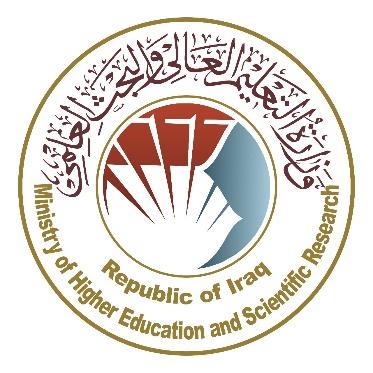 Ministry of Higher Education and Scientific ResearchScientific Supervision and Scientific Evaluation Apparatus Directorate of Quality Assurance and Academic AccreditationAccreditation DepartmentAcademic Program and Course Description Guide Academic Program and Course Description Guide2024Course Description FormCourse Name:Course Name:Course Name:Course Name:Course Name:Course Name:Course Name:Course Name:Course Name:Evaluating investment decisionsEvaluating investment decisionsEvaluating investment decisionsEvaluating investment decisionsEvaluating investment decisionsEvaluating investment decisionsEvaluating investment decisionsEvaluating investment decisionsEvaluating investment decisionsCourse Code: Course Code: Course Code: Course Code: Course Code: Course Code: Course Code: Course Code: Course Code: Semester / Year:Semester / Year:Semester / Year:Semester / Year:Semester / Year:Semester / Year:Semester / Year:Semester / Year:Semester / Year:SemesterSemesterSemesterSemesterSemesterSemesterSemesterSemesterSemesterDescription Preparation Date:Description Preparation Date:Description Preparation Date:Description Preparation Date:Description Preparation Date:Description Preparation Date:Description Preparation Date:Description Preparation Date:Description Preparation Date:21/2/202421/2/202421/2/202421/2/202421/2/202421/2/202421/2/202421/2/202421/2/2024Available Attendance Forms: Available Attendance Forms: Available Attendance Forms: Available Attendance Forms: Available Attendance Forms: Available Attendance Forms: Available Attendance Forms: Available Attendance Forms: Available Attendance Forms: My presence onlyMy presence onlyMy presence onlyMy presence onlyMy presence onlyMy presence onlyMy presence onlyMy presence onlyMy presence onlyNumber of Credit Hours (Total) / Number of Units (Total)Number of Credit Hours (Total) / Number of Units (Total)Number of Credit Hours (Total) / Number of Units (Total)Number of Credit Hours (Total) / Number of Units (Total)Number of Credit Hours (Total) / Number of Units (Total)Number of Credit Hours (Total) / Number of Units (Total)Number of Credit Hours (Total) / Number of Units (Total)Number of Credit Hours (Total) / Number of Units (Total)Number of Credit Hours (Total) / Number of Units (Total)45 semester hours. 3 hours per week45 semester hours. 3 hours per week45 semester hours. 3 hours per week45 semester hours. 3 hours per week45 semester hours. 3 hours per week45 semester hours. 3 hours per week45 semester hours. 3 hours per week45 semester hours. 3 hours per week45 semester hours. 3 hours per weekCourse administrator's name (mention all, if more than one name) Course administrator's name (mention all, if more than one name) Course administrator's name (mention all, if more than one name) Course administrator's name (mention all, if more than one name) Course administrator's name (mention all, if more than one name) Course administrator's name (mention all, if more than one name) Course administrator's name (mention all, if more than one name) Course administrator's name (mention all, if more than one name) Course administrator's name (mention all, if more than one name) Name: muntader fadel saad Email: Muntader.saad@uobasrah.edu.iqName: muntader fadel saad Email: Muntader.saad@uobasrah.edu.iqName: muntader fadel saad Email: Muntader.saad@uobasrah.edu.iqName: muntader fadel saad Email: Muntader.saad@uobasrah.edu.iqName: muntader fadel saad Email: Muntader.saad@uobasrah.edu.iqName: muntader fadel saad Email: Muntader.saad@uobasrah.edu.iqName: muntader fadel saad Email: Muntader.saad@uobasrah.edu.iqName: muntader fadel saad Email: Muntader.saad@uobasrah.edu.iqName: muntader fadel saad Email: Muntader.saad@uobasrah.edu.iqCourse Objectives Course Objectives Course Objectives Course Objectives Course Objectives Course Objectives Course Objectives Course Objectives Course Objectives Course ObjectivesEnabling students to know and build an optimal investment portfolio -Course ObjectivesEnabling students to know and build an optimal investment portfolio -Course ObjectivesEnabling students to know and build an optimal investment portfolio -Course ObjectivesEnabling students to know and build an optimal investment portfolio -Course ObjectivesEnabling students to know and build an optimal investment portfolio -Course ObjectivesEnabling students to know and build an optimal investment portfolio -.............................................Teaching and Learning Strategies Teaching and Learning Strategies Teaching and Learning Strategies Teaching and Learning Strategies Teaching and Learning Strategies Teaching and Learning Strategies Teaching and Learning Strategies Teaching and Learning Strategies Teaching and Learning Strategies StrategyStrategy1- Educational strategy, concept planning.2- Brainstorming education strategy.3- Education Strategy Notes Series1- Educational strategy, concept planning.2- Brainstorming education strategy.3- Education Strategy Notes Series1- Educational strategy, concept planning.2- Brainstorming education strategy.3- Education Strategy Notes Series1- Educational strategy, concept planning.2- Brainstorming education strategy.3- Education Strategy Notes Series1- Educational strategy, concept planning.2- Brainstorming education strategy.3- Education Strategy Notes Series1- Educational strategy, concept planning.2- Brainstorming education strategy.3- Education Strategy Notes Series1- Educational strategy, concept planning.2- Brainstorming education strategy.3- Education Strategy Notes SeriesCourse StructureCourse StructureCourse StructureCourse StructureCourse StructureCourse StructureCourse StructureCourse StructureCourse StructureWeek  Hours Hours Required Learning Outcomes Unit or subject name Unit or subject name Unit or subject name Learning method Evaluation method 12345678910111213141533333333333333333333333333333333The concept and importance of the investment decisionPortfolio management methodsTypes of securitiesReturn conceptThe theory of capital contractsOptionsHow to calculate returnThe concept of riskHow to calculate riskPortfolio theoriesTraditional models of investment portfolioDiversificationDiversification theoriesFinancial derivativesFuturesInvestmentInvestmentInvestment portfolioInvestmentInvestmentInvestment portfolioInvestmentInvestmentInvestment portfolioLectures/classCourse EvaluationCourse EvaluationCourse EvaluationCourse EvaluationCourse EvaluationCourse EvaluationCourse EvaluationCourse EvaluationCourse EvaluationDistribution is as follows: 50 marks for monthly and daily exams. 50 marks for final examsDistribution is as follows: 50 marks for monthly and daily exams. 50 marks for final examsDistribution is as follows: 50 marks for monthly and daily exams. 50 marks for final examsDistribution is as follows: 50 marks for monthly and daily exams. 50 marks for final examsDistribution is as follows: 50 marks for monthly and daily exams. 50 marks for final examsDistribution is as follows: 50 marks for monthly and daily exams. 50 marks for final examsDistribution is as follows: 50 marks for monthly and daily exams. 50 marks for final examsDistribution is as follows: 50 marks for monthly and daily exams. 50 marks for final examsDistribution is as follows: 50 marks for monthly and daily exams. 50 marks for final examsLearning and Teaching Resources Learning and Teaching Resources Learning and Teaching Resources Learning and Teaching Resources Learning and Teaching Resources Learning and Teaching Resources Learning and Teaching Resources Learning and Teaching Resources Learning and Teaching Resources Required textbooks (curricular books, if any)Required textbooks (curricular books, if any)Required textbooks (curricular books, if any)Required textbooks (curricular books, if any)Required textbooks (curricular books, if any)Investment portfolio book/binding prepared by the teacherInvestment portfolio book/binding prepared by the teacherInvestment portfolio book/binding prepared by the teacherInvestment portfolio book/binding prepared by the teacherMain references (sources)Main references (sources)Main references (sources)Main references (sources)Main references (sources)Recommended books and references (scientific journals, reports...)Recommended books and references (scientific journals, reports...)Recommended books and references (scientific journals, reports...)Recommended books and references (scientific journals, reports...)Recommended books and references (scientific journals, reports...)Electronic References, WebsitesElectronic References, WebsitesElectronic References, WebsitesElectronic References, WebsitesElectronic References, Websites